اولا": معلومات شخصية: 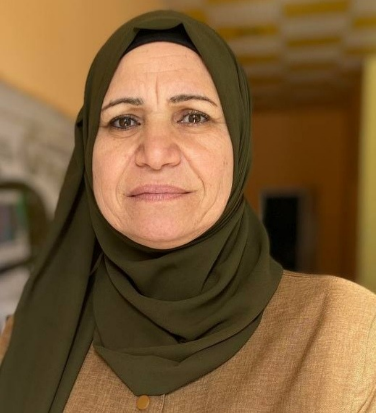 اللقب العلمي	: 	مدرس مساعد محل وتاريخ الولادة:	1968 ديالى – العراقالجنسية		:	عراقية     البريد الالكتروني   :	  llham.Hameed@uodiyala.edu.iqالحالة الاجتماعية  :	متزوجة عنوان العمل	:             كلية الهندسة – جامعة ديالى – بعقوبة – محافظة ديالى – العراق.ثانيا": المؤهلات العلمية:ماجستير بكالوريوس هندسة الكترونيك والاتصالات / هندسة كهربائيه - 2022–– الجامعة المستنصرية– بغداد – العراق.بكالوريوس هندسة الكترونيك والاتصالات / 1993 – جامعة بغداد – بغداد – العراق.الاختصاص العام والدقيق: هندسة الكترونيك واتصالات/ هندسة الكترونيك واتصالاتثالثا": الدورات التدريبية والعضوية :عضو نقابة المهندسين العراقيين منذ العام 1993.دورة طرائق التدريس و سلامة اللغة – جامعة ديالى - 2022.رابعا": اللغات المتقنة:العربية – اللغة الام.الانكليزية خامسا": التاريخ الوظيفي و المناصب الادارية:تدريسي وعضو لجان  دائمية ومؤقتة متعددة  في كلية الهندسة منذ عام 2022سادسا ": البحوث المنشورة في المجلات والمؤتمرات العلمية الدولية والمحليةسابعا": المزيد من المعلومات عن النشاط العلمي يمكن ايجادها على روابط التواصل الاجتماعي و العلمي :LIST OF PUBLISHED RESEARCH PAPERS Allbadi Y, Hamd HI, Qaddoori IH. Radiation effect of M-slot patch antenna for wireless application. Bulletin of Electrical Engineering and Informatics. 2022 Oct 1;11(5):2657-62.Qaddoori IH, Thaher RH. NEW DESIGN OF MICRO-STRIP PATCH ANTENNA FOR WI-FI APPLICATIONS. Journal of Engineering and Sustainable Development (JEASD). 2021 Jun;25(Special_ Issue_2021)Taher MA. NON-LINEARITY DISTORTION MITIGATION OF DOWNLINK-LTE SYSTEM USING MODIFIED AMPLITUDE CLIPPING AND FREQUENCY DOMAIN RANDOMIZATION: Communication. Diyala Journal of Engineering Sciences. 2015 Dec 1;8(4):316-617.Thaher RH, Qaddoori IH. New Design of Microstrip Patch Antenna for Wi-MAX Applications. Design Engineering. 2021 Jun 24:2310-20.Research Gate 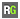 https://www.researchgate.net/profile/Ilham-QaddooriGoogle Scholar 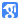 Publons  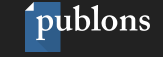 https://publons.com/researcher/5306792/ilham-qaddoori/ Orcidhttps://orcid.org/my-orcid?orcid=0000-0002-9615-9117